Beleidsplan Veiligheid en Gezondheid Gob de Veenborg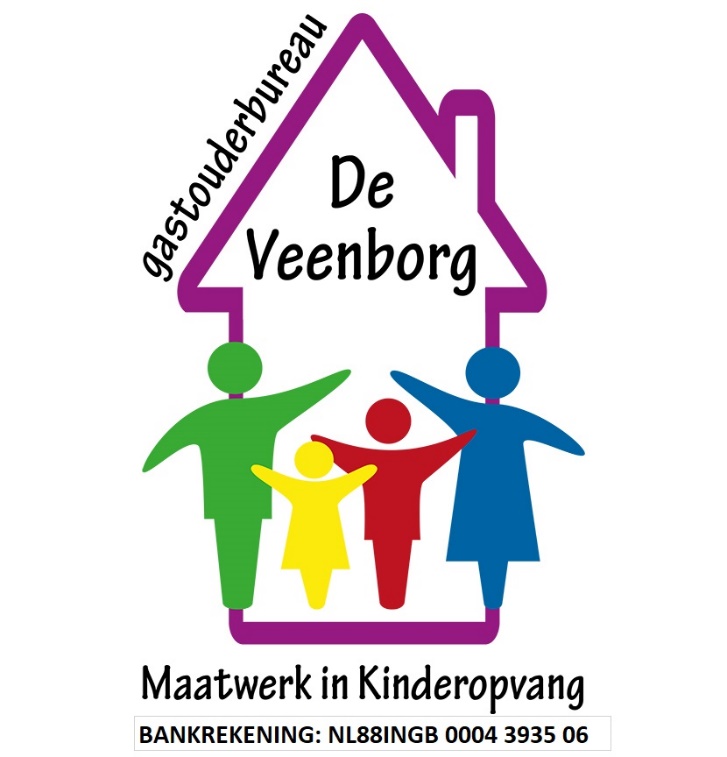 Geschreven door Marian van Dijken d.d. 04-07-2023   InhoudsopgaveFysieke veiligheidSociale veiligheid 1. Grensoverschrijdend gedrag 2. Kindermishandeling 3. VermissingGezondheidGastro enteritis Voedselinfectie of voedselvergiftiging Huidinfectie (bijvoorbeeld krentenbaard) Luchtweginfectie (bijvoorbeeld RS virus)Omgang met kleine risico`s 4.1 Kleine Fysieke risico`s4.2 Kleine emotionele risico`s5. Regeling rondom Calamiteiten 5.1 EHBO5.2 BHV6. Beleidscyclus 7. Plan van Aanpak8. : Actualiseren veiligheid- en gezondheidsbeleidInleiding Vanuit de nieuwe wet IKK is bepaald dat elke vorm van kinderopvang een actueel beleidsplan veiligheid en gezondheid moet hebben. GOB de Veenborg heeft het beleidsplan veiligheid en gezondheid opgesteld en zorgt ervoor dat de gastouders hier kennis van kunnen nemen en er naar handelen, zodat elk kind veilig en gezond opgevangen kan worden. Het zal een continu proces zijn binnen de organisatie van GOB de Veenborg. Evalueren en actualiseren zijn hierbij belangrijke sleutelwoorden. Jaarlijks bespreken we het veiligheids- en gezondheidsbeleid tijdens de risico inventarisatie. Hoe gaat GOB de Veenborg om met grote risico`s en kleine risico`s. Is het beleidsplan nog actueel of er zijn er wijzigingen  geweest die aanpassingen vereisen. Mochten er acute wijzigingen zijn dan worden deze uiteraard direct verwerkt in dit beleidsplan. We blijven met elkaar scherp op onze werkwijzen. Bij veranderingen in een omgeving situatie, verbouwing of verandering aan de inrichting blijven we controleren of het beleid aangescherpt en aangepast moet worden. Informatie naar de ouders : Wanneer een kind geplaatst wordt op de GASTOUDEROPVANG dan ontvangen de ouders de inlogcodes van Portabase. Alle procedures en protocollen staan daarin vermeldt, met alle bijbehorende toestemmingsformulieren.  Missie en Visie: Onze visie op het beleidsplan veiligheid en gezondheid is dat we kinderen opvangen in een veilige leefomgeving. We proberen kinderen zo veel mogelijk af te schermen voor grote risico`s zonder dat hun eigen ontdekkingsvaardigheden die erg belangrijk zijn voor de ontwikkeling van een kind hierin geremd worden. Echter, kinderen moeten geprikkeld blijven en uitgedaagd worden in hun ontwikkeling en dat gebeurt met vallen en opstaan. We proberen kinderen aan te leren hoe we veilig kunnen spelen leren en ontdekken, hierbij vinden we het heel belangrijk dat de kinderen op hun eigen manier en eigen niveau leren rekening te houden met andere kinderen. Welk gedrag van kinderen is acceptabel en welke risico zijn we bereid te aanvaarden. In het hele beleidsplan zijn er verwijzingen naar protocollen en (huis/groeps) regels die de Gastouders van GOB de Veenborg hanteren. Tevens staat er in portabase een tab met protocollen beleidsvormen en regels. Deze protocollen en regels worden jaarlijks besproken en zo nodig aangepast. Mocht er een directe wijziging nodig zijn dan wordt dit zo snel mogelijk uitgevoerd. In de nieuwsbrieven worden ouders op de hoogte gebracht van wijzigingen en of nieuwe protocollen beleidsvormen of regels. Risico inventarisatie VEILIGHEID op de opvanglocatie Voor de gastouder is het onmogelijk is om elke minuut van de dag het gedrag van de kinderen in de gaten te houden, is een veilige omgeving van groot belang. Niet alle veiligheidsrisico’s kunnen worden afgedekt, maar de risico’s moeten tot een aanvaarbaar minimum worden beperkt. Ieder jaar voert het gastouderbureau in iedere woning waarin gastouderopvang plaatsvindt een risico inventarisatie Veiligheid uit. Voor deze inventarisatie gebruiken wij Veiligheidsmanagement, methode voor de gastouderopvang van de Stichting Consument en Veiligheid. Wij hebben diverse protocollen geschreven in samenwerking met de gastouders om de veiligheidsrisico’s zoveel mogelijk te beperken.Doel: een beleid creëren ten aanzien van veiligheid en gezondheid waar alle gastouders zich verantwoordelijk voor voelen. De belangrijkste aandachtspunten hiervoor zijn:  Het bewust worden en helder krijgen van alle mogelijke risico`s  het bewust worden en voeren van een goed beleid op het indammen van de grote risico`s  Het gesprek hierover aangaan met elkaar en het beleidsplan zo actueel en actief mogelijk te houden.  Het leren omgaan met beperkte of kleine risico`sWie is er eindverantwoordelijk: Gastouders en directie Marian van DijkenHoofdstuk 1 : Grote risico`s In dit hoofdstuk beschrijven we de belangrijkste en grootste risico`s die op onze kinderopvang kunnen leiden tot ernstige ongevallen, incidenten of gezondheidsproblemen. We hebben de risico`s onderverdeeld in 3 groepen: Fysieke veiligheid, sociale veiligheid en gezondheid. Per categorie hebben we een aantal belangrijke risico`s benoemd met de daar bijbehorende maatregelen die zijn of worden genomen om het risico tot een minimum te beperken. Het beleidsplan Veiligheid en gezondheid wordt in elke teamvergadering teruggekoppeld. Zijn we ergens tegenaan gelopen of zijn er dingen gebeurt of gevaren geweest die aandacht vereisen. Waar nodig zal hier een actieplan op worden gemaakt. 1.1.Fysieke veiligheida. Verbranding Brandwonden zijn zeer pijnlijk en veroorzaken vaak blijvend letsel. Het zijn met name kleine kinderen die veelvuldig het slachtoffer worden. Het merendeel van dit soort ongelukken gebeurt gewoon thuis terwijl er een volwassene aanwezig is. Verbranding kan ook gebeuren door de zon. Ook kan een kind zich verbranden door hete dranken of heet water over zich heen te krijgen. We maken gebruik van een koffiezet apparaat en een waterkoker om thee te maken, of om water op te warmen om af te wassen. Genomen maatregelen:1. Smeer kinderen iedere 2 uur in met factor 50 zonnebrandcreme als er felle zon schijnt.  2. Koffie en thee wordt op het keukenblad gezet. Deze is hoog en de kinderen weten dat ze er niet bij mogen komen. Kinderen mogen niet alleen in de keuken komen.3. Alle apparaten staan tegen de achterwand van het keukenblad en deze is op een hoogte zodat kinderen er niet bij kunnen komen. 4. afwassen doen we samen met de kinderen met lauw water, zodat ze zich er niet aan kunnen branden. 5.  Gebruik geen tafelkleden. 6. Zet geen kopjes of potten hete thee/koffie op plaatsen waar het kind gemakkelijk bij kan. Wanneer je thee hebt gezet, voeg dan een beetje koud water toe om de kook eraf te halen. Je proeft het verschil niet en het gevaar wordt een stuk kleiner. 7. Bewaar koffie en thee in een thermoskan. 8. Drink geen koffie of thee met het kind op schoot 9. Plaats stelen van pannen naar achteren en kook bij voorkeur op de achterste pitten of kookplaten 10. Geef het kind een speelhoekje ver bij het aanrecht vandaan 11. Controleer altijd de temperatuur van het douchewater/badwater met je hand!! 12. Zorg dat kinderen niet bij lucifers of aanstekers kunnen komen 13 . Leer kinderen dat ze niet in de buurt van vuur mogen komen. 14. Steek geen kaarsen of olielampjes aan terwijl er oppaskinderen aanwezig zijn.15. Rookmelders: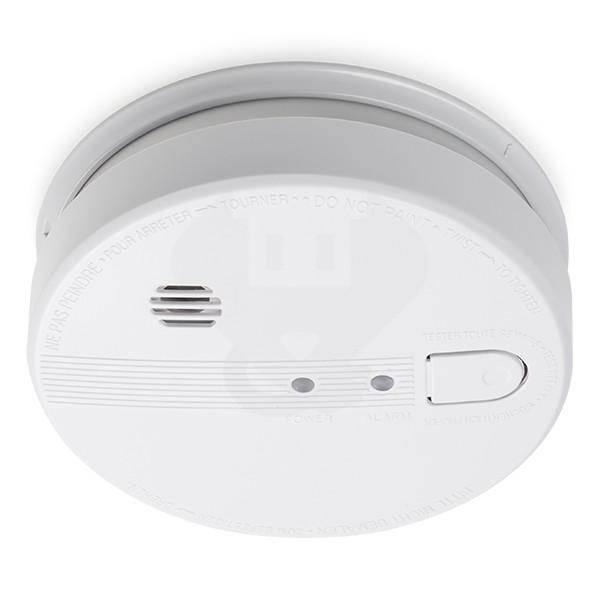 Werkende rookmeldersJe kent het wel – je ligt ’s nachts lekker te slapen als ineens de rookmelder begint te loeien. Ineens klaarwakker schiet je uit bed om zo snel mogelijk het piepen te stoppen. Ze zijn dus wel degelijk effectief! Vaak gaan rookmelders op de meest onhandige momenten af om aan te geven dat de batterijen aan vervanging toe zijn. Ongeacht om wat voor opvanglocatie het gaat, moet deze voldoen aan de veiligheidseisen. Een van die eisen is voldoende werkende rookmelders; of de opvang nu bij de ouder thuis plaatsvindt of bij de gastouder. Vergeet dus niet de batterijen tijdig te vervangen als het vals alarm was.Waar plaats ik een rookmelder?Je dient op verschillende plekken in huis een functionerende rookmelder te hebben hangen. Ten eerste is dat in de hal bij de voordeur; als de woning een aparte ruimte bij de achterdeur heeft, dient er daar ook een aanwezig te zijn. Daarnaast moet ook op de overloop van elke verdieping een rookmelder hangen; als je een zolder hebt, dan valt het trappengat daar dus ook onder.Rookmelders moeten altijd aan het plafond hangen, omdat rook nu eenmaal opstijgt. Zo kan een rookmelder snel alarm geven. Hang deze minimaal 50 centimeter van de muur en ook zeker 30 centimeter uit de buurt van een lamp – deze kan stofdeeltjes aantrekken. Hang een rookmelder níet op plekken waar luchtstroming niet of nauwelijks komt: denk aan plekken waar het tocht, boven de verwarming, of bij een ventilator of ventilatieopening. Heb je een schuin plafond? Plaats de rookmelder dan op 90 centimeter vanaf het hoogst gemeten punt van het plafond – stilstaande lucht in de nok van het plafond kan voorkomen dat rook daar komt.Maak een vluchtplanWeten jouw opvangkinderen wat ze moeten doen als de rookmelder afgaat? Weten ze waar ze naartoe moeten vluchten als er brand uitbreekt? Het is raadzaam om dit eens met ze te bespreken. Stel samen een vluchtplan op en neem daar de afspraken in op die jullie gemaakt hebben.Ook handig: een CO-melderCO (koolmonoxide) is een giftig gas zonder kleur of reuk. Het ontstaat bij onvolledige verbranding als er te weinig zuurstof aanwezig is. Daarom is het aan te raden om een koolmonoxide-melder te plaatsen bij de cv-ketel, geiser of kachel. Een koolmonoxidevergiftiging is niet alleen een risico bij oude cv-installaties of geisers. Ook bij nieuwe cv-ketels kan er koolmonoxide vrij komen door een installatiefout. Plaats dus ook bij nieuwe ketels een CO-melder. Laat jouw verbrandingstoestel daarnaast jaarlijks controleren door een gecertificeerde vakman.Strenge controleDe GGD controleert streng of je voldoende werkende rookmelders op de juiste plekken hebt hangen. Wanneer de GGD iets constateert komt dat in het rapport terecht. Jouw gemeente zal dit rapport ook ontvangen en kan besluiten een boete te geven die niet zomaar kwijtgescholden wordt, ook als je de situatie alsnog in orde maakt. Kortom; veel gedoe dat voorkomen kan worden met een paar simpele handelingen – en niet te vergeten een veilig gevoel voor jou en je opvangkinderen.  b. Vallen van grote hoogte. Vallen van de trap is één van de meest ernstige ongevallen. Het zijn met name kinderen van één en twee jaar oud die de meeste risico’s lopen. Plaats twee traphekjes één bovenaan en één onderaan de trap. Natuurlijk moet een kind ook leren traplopen. Laat het kind als jij er bij bent voor je uit aan de brede kant van de trap naar boven gaan. Leer hem zodra hij bij de leuning kan, om altijd met één hand de leuning vast te houden. Ga voor het kind uit de trap af. Het traphekje moet minsten 75 cm hoog zijn vanaf de vloer, en de ruimte eronder mag niet meer zijn dan 6 cm. Bij verticale spijlen moet de afstand tussen de 4,5 en 6,5 cm liggen. Een goedkope oplossing is gewoon een houten bord op maat te zagen, en aan iedere kant van het kozijn twee latjes te timmeren. Dan schuif je het bord er gewoon tussen. Een harmonicahekje is niet veilig! Kinderen kunnen erop klimmen, bekneld raken of ze rollen gewoon onder het harmonicahekje doorEen kind kan altijd ergens op klimmen en daar vanaf vallen, bijvoorbeeld van een tafel of een glijbaan. Soms zijn kinderen zo snel dat je er niet op tijd bij kunt zijn. Kinderen zullen altijd blijven experimenteren met het klimmen op dingen die niet mogen. In veel gevallen weten de kinderen wat wel en niet mag en dat wordt ook altijd benadrukt. We proberen kinderen d.m.v. herhaling te leren waar ze wel en niet op mogen klimmen. Het kan bv voorkomen dat een kind netjes via het trapje de glijbaan op klimt, iets wat hij immers al vaker gedaan heeft. Ondanks dat er een Gastouder vlak in de buurt is valt hij er toch af en breekt misschien zijn arm. Dit is uiteraard heel vervelend voor het kind maar dit zijn wel risico`s die wij aanvaarden. De kinderen moeten vaak via de trap naar boven om de slaapkamer te bereiken, dat is een groot risico.. Leren van je eigen fouten en met vallen en opstaan onder leiding van een deskundige in de buurt kan ook vervelende gevolgen hebben ook al proberen we die veel mogelijk te voorkomen zonder het kind te remmen in zijn ontdekkingstocht. Begin 2017 deed het adviescentrum voor Veiligheid ook een oproep om kinderen meer risicovol te laten spelen. Internationaal wetenschappelijk onderzoek toont aan dat riskant spelen goed is voor de ontwikkeling van kinderen. Daardoor leren ze risico’s inschatten, worden ze zelfredzaam en bouwen ze zelfvertrouwen op. Zie ook  https://www.veiligheid.nl/risicovolspelen en https://klasvanjuflinda.nl/spelen/buiten/18968/risicovol-buitenspelen-waarom-is-dit-nodig/  Wij nemen de aanbevelingen van de website veiligheid.nl mee in ons werkoverleg, en bepalen welke risico’s nemen we wel, en welke niet, en deze nemen we mee ins ons protocol buiten spelen.Genomen maatregelen zijn: - Wij hebben gedragsregels opgesteld voor het gebruik van de trap. Kinderen lopen achter elkaar de trap op en houden de leuning vast. Niet duwen of trekken op de trap, maar rustig naar boven lopen! Kinderen spreken we er dagelijks op aan: voorzichtig op de trap. Kinderen moeten vragen aan de Gastouder of ze naar boven mogen, of andersom. Ook moeten ze vragen aan de Gastouder of ze naar het toilet mogen. Zo houden we in de gaten waar de kinderen zijn, en dat er niet teveel kinderen tegelijkertijd op de trap zijn, en we weten waar de kinderen zijn. - Protocol buiten spelen, hierin staat vermeld wat onze werkwijze hierin is. Deze risico`s aanvaard GOB de Veenborg tot op zekere hoogte en zijn niet te vermijden. Waar de Gastouder denkt dat extra ondersteuning  nodig is dan dat zo veel mogelijk gebeuren. Bijvoorbeeld : het klimmen op een glijbaan, hier zal dan een Gastouder bij gaan staan ter controle en zo nodig helpen. De Gastouder zal met een scherp oog blijven kijken naar wat aanvaardbaar is en wat riskant is. Dit is uiteraard afhankelijk van leeftijd en kennis/ervaring van het kind zelf. Er staat altijd een pedagogisch medewerker buiten als er kinderen buiten zijn. Ze mogen niet op de hekken klimmen, en niet op de tafel klimmen. Om buiten te komen moeten de kinderen ook een stenen trap gebruiken van 4 treden. Kinderen wordt geleerd zorgvuldig en rustig buiten te spelen. - Er zijn groepsregels voor kinderen, deze worden regelmatig benoemd in de groep. Kinderen worden gecorrigeerd op punten die een gevaar kunnen vormen. (Denk hierbij bv staan op een bank) Kinderen mogen wel zelfstandig op een bank klimmen om daarop te zitten maar mogen er niet op staan. Natuurlijk wordt dit regelmatig uitgeprobeerd en grijpen de Gastouder in waar dat noodzakelijk is. Een val uit het raam kan heel slecht aflopen en kan ernstig letsel tot gevolg hebben. Een raambeveiliger zorgt ervoor dat een raam niet verder dan 10 cm open kan.b. Verstikking van een kind is een klein risico.  Het kan zijn dat een kind verstikking heeft door voedsel, of dat ze toch een klein onderdeel in hun mond stoppen. Genomen maatregelen zijn: - In het geval, van verstikking door voedsel en of andere materialen zijn de Gastouders opgeleid om te handelen mocht een kind niet meer ademen door verstikking. Alle Gastouders hebben een EHBO diploma en deze wordt jaarlijks herhaald. Daarnaast hebben we ook jaarlijks een BHV cursus. c. Vergiftiging is nooit uitgesloten. We werken volgens regels en protocollen maar we blijven uiteindelijk mensen die ook fouten of vergissingen maken. Daarbij zijn we ook afhankelijk van ouders die ons pand betreden. Als iemand een tas laat slingeren (met bv medicatie of sigaretten) en een kind ziet dat , dat dan zijn soms de gevolgen niet te overzien. 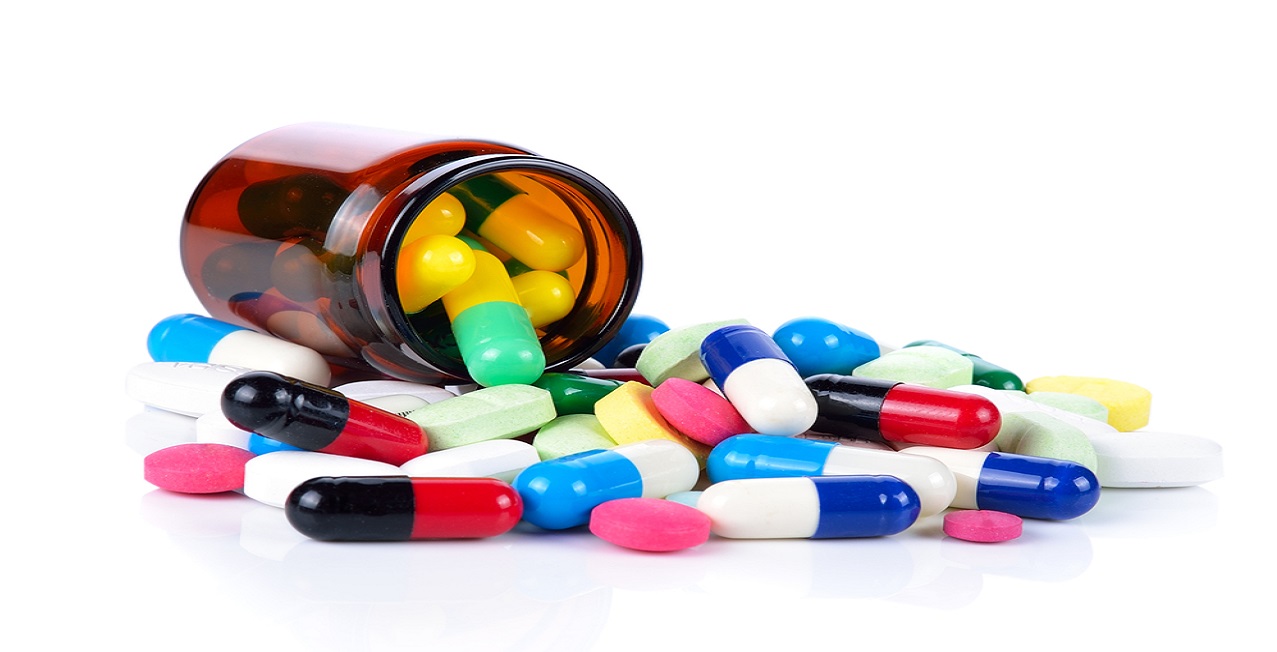 Genomen maatregelen - In het hygiëne veiligheid en gezondheid protocol staat vermeld dat alle schoonmaakmiddelen worden hoog weg geborgen worden of in de voorraadkast staan die op slot is buiten bereik van kinderen. Buiten zijn er geen giftige planten, voor het buiten spelen wordt de buitenplaats gecontroleerd op zwerfvuil en andere rommel. Dit staat beschreven in het protocol buiten spelen. Ouders moeten hun tassen bij zich houden, en gastouders of hun bezoek moeten hun tassen en veilig opbergen buiten het bereik van kinderen. Verdrinking: Genomen maateregelen zijn: we maken alleen gebruik van emmers water en waterspeelgoed en evt een tuinslang. Let op Legionella als je een tuinslang gebruikt. Laat hem eerst 5 minuten stromen zodat alle water wat al in de slang zat weggespoeld is, voordat de kinderen met de slag mogen spelen.Kind komt met vingers tussen de deur : een vinger tussen de deur is niet helemaal te voorkomen, en kunnen daar letsel van krijgen. Vooral aan de kant waar de deur aan het kozijn zit.  f. Kind komt in aanraking met elektriciteit : De stopcontacten zijn niet binnen handbereik van de kinderen. Bij de keuken is wel een verlengsnoer, dat kan niet anders omdat de koelkast op stroom moet. Hij hangt wel hoog zodat de kinderen er niet gemakkelijk bij kunnen. het Alle stopcontacten zijn geaard en zijn kind veilig. 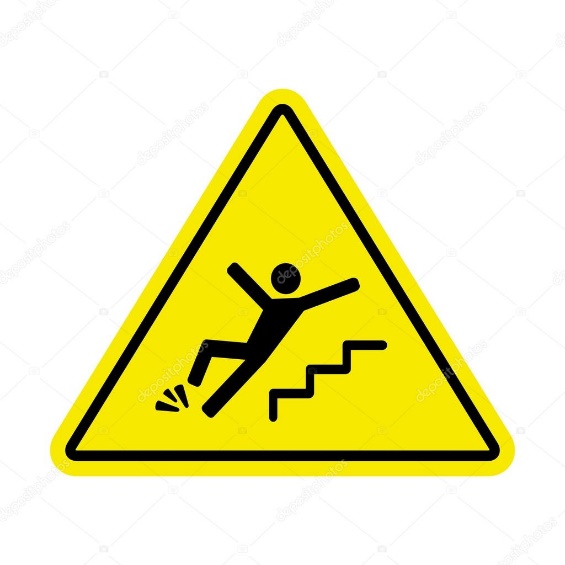 g. Struikelen en uitglijden : Om te voorkomen dat kinderen, gastouders of ouders struikelen of uitglijden zorgen we ervoor dat er een open speelruimte is gecreëerd waarbij vaste meubels niet in het looppad of centraal in de speelruimte worden geplaatst. Verder moeten de kinderen het speelgoed waar ze mee bezig waren eerst opruimen voordat ze met iets anders gaan spelen. De auto’s blijven op de kleden.  We maken op de groep wel gebruik van speelkleden, deze worden zo neergelegd dat er geen sprake kan zijn van hinder in het looppad. Natte plekken op de vloer worden direct drooggemaakt en speelgoed dat niet gebruikt wordt moet worden opgeruimd. De kinderen moeten de trap op om de gastouderopvang te betreden. Wij hebben afspraken gemaakt over hoe we dat doen. Niet rennen of spelen op de trap. Ga 1 voor 1 naar boven,  rustig de trap omhoog of omlaag en houd de leuning vast.h: Auto ongeluk : we moeten een aantal kinderen halen en brengen van school met de auto. Alle kinderen worden vervoerd volgens de wettelijke regels. Alle chauffeurs hebben een VOG en staan geregistreerd in het Personenregister Kinderopvang. Het halen en brengen van en naar school of de GASTOUDEROPVANG vinden wij het grootste risico in de opvang. De regels voor het vervoer van kinderen in de auto: Kinderen kleiner dan 1,35 meter moeten achterin de auto in een goedgekeurd autokinderzitje worden vervoerd. Kinderen groter dan 1,35 meter moeten voorin en achterin de auto de autogordel om en mogen als het nodig is een zittingverhoger gebruiken. Kind voorin of achterin de auto Kinderen mogen zowel voorin als achterin de auto worden vervoerd. Dit maakt voor de veiligheid weinig verschil. Wel is het veiliger kinderen (baby’s) zo lang mogelijk tegen de rijrichting in te vervoeren. Definitie autokinderzitje Een autokinderzitje is een babyautostoeltje, een kinderautostoeltje of een zittingverhoger. Een autokinderzitje moet goedgekeurd zijn volgens Europese veiligheidseisen. Airbag en vervoer kind Op een zitplaats met een airbag ervoor mag u een kind niet vervoeren in een babyautostoeltje dat tegen de rijrichting is geplaatst. Dit mag alleen als de airbag is uitgeschakeld. Daarnaast is het verstandig kinderen tot 12 jaar niet bij een ingeschakelde airbag te zetten. Kan het niet anders, zet dan de autostoel zo ver mogelijk naar achteren. Gordels en kinderzitjes goed gebruiken Het is verplicht de autogordels en autokinderzitjes te gebruiken op de door de fabrikant voorgeschreven manier. Zo zijn ze ook getest. Het gebruik van een gordelverlenger bij een autokinderzitje is niet toegestaan, omdat er geen zicht is op de kwaliteit ervan. Is de gordel te kort, dan moet u een andere goedgekeurde autogordel laten monteren. Overige regels vervoer van kinderen : 1. Fiets of snorfiets: kinderen beneden de acht jaar mogen alleen achterop de fiets vervoerd worden als ze zitten op een doelmatige en veilige zitplaats met voldoende steun voor rug, handen en voeten. Bij het vervoer achter op een snorfiets is het dragen van een helm niet verplicht; 2. (Fiets)aanhanger: vervoer van personen in een aanhanger achter een fiets is toegestaan. Deze aanhangers mogen niet meer dan 1 meter breed zijn en ze moeten voorzien zijn van reflectoren. In een aanhanger achter een bromfiets of auto mogen geen personen worden vervoerd; 3. Bakfiets: in de wet zijn geen regels opgenomen over het vervoer in een bakfiets. U kunt als richtlijn voor veilig vervoer kijken naar de eisen die voor een fiets of bromfiets gelden; 4. Bromfiets: ook hier moeten kinderen onder de acht jaar een doelmatige en veilige zitplaats hebben met voldoende steun voor rug, handen en voeten. Bovendien moeten ook passagiers een goed passende helm dragen, die door middel van een sluiting op deugdelijke wijze op het hoofd is bevestigd. De helm moet zijn voorzien van een goedkeuringsmerk. Vervoer in de laadbak van een (bak)bromfiets of brommobiel mag niet; 5. Motor: gastouders mogen geen kinderen vervoeren met een motor. 6. Taxi: voor vervoer in de taxi gelden dezelfde regels als vervoer in de autoVerklaring vervoersregeling : Hierbij geef ik toestemming voor mijn kind(eren) om in een auto met de gastouder mee te rijden. De gastouder neemt altijd de veiligheidsregels in acht. Autogebruik door gastouders en kinderen vindt plaats tijdens de opvanguren. De gastouder heeft een ongevallen inzittenden verzekering afgesloten. Kinderen worden vervoerd volgens de regels die in het veiligheidsplan staan onder  Voor akkoord ondertekend door ouder en gastouder, Plaats en datum: ………………………………………… Naam ouder(s)/verzorger(s) ………………………………………… Naam gastouder: ………………………………………… Handtekening ouder:                            Handtekening gastouder: ___________________________      ___________________________ I: Deuren Iedereen heeft wel eens met zijn vingers tussen de deur gezeten. Vrijwel geen kind wordt groot zonder deze pijnlijke ervaring. Meestal is het leed te overzien. Echter in een groot aantal gevallen is na een beknelling het topje van de middelvinger gekneusd of gebroken. Jaarlijks worden 3.300 kinderen op de eerste hulp van een ziekenhuis behandeld omdat ze een hand of vinger tussen de deur hebben gekregen. Er bestaan een aantal mogelijkheden om dit soort ongelukken te voorkomen: 1. Een deurbuffer zorgt ervoor dat de deur niet snel dicht slaat 2. Een deurspleetbeveiliger voorkomt dat de kinderen hun vingers aan de scharnierkant beknellen 3. Voor een deur die wel open mag blijven staan zijn schuimrubberen blokjes te koop die je op de deur drukt zodat hij niet dicht valt. Of je gooit een handdoek bovenop de deur. Extra tips  Controleer de woonkamer op de aanwezigheid van sterke drank, volle asbakken en rookwaren, olielampjes en giftige planten.  Til kinderen nooit aan de handen omhoog, je hebt kant dat je een “zondagsarmpje” krijgt, waarbij de ellenboog van het kind uit de kom schiet.  Kinderen mogen niet rennen in huis, dat doen ze maar buiten. Kans op uitglijden en daardoor Letsel.  Check de keuken op giftige huishoudproducten. Let op, ook een emmer met sop kan gevaarlijk zijn of een potje terpentine met een gebruikte kwast.  Kijk in de slaapkamer of er medicijnen liggen (de ‘pil’ hoestdrank vitaminen)  Let in de badkamer op cosmetica parfum en verzorgingsproducten, luchtverfrisser, wc-reiniger, toiletblokjes enz.  Controleer de berging op chemische stoffen (terpentine, kwastenreiniger, verf lijm, bestrijdingsmiddelen enz.)  In iedere woning is een complete EHBO doos aanwezig. De medicijnkast is op slot of zo hoog dat de kinderen er niet bij kunnen. Dit geldt ook voor apparaten in de badkamer en scheerspullen.  In de keuken moeten kasten met reinigingsmiddelen op slot of deze dienen zo hoog te worden geplaatst zodat de kinderen er niet bij kunnen. Dit geld tevens voor scherpe messen, scharen enzHoofdstuk 2  Sociale veiligheid Ten aanzien van veiligheid hebben we de volgende risico’s gedefinieerd als grote risico`s 1. Grensoverschrijdend gedrag, zie protocol kindermishandeling in Portabase 2. Kindermishandeling, zie protocol kindermishandeling in Portabase 3. Vermissing 2.2. Kindermishandeling, zie de meldcode Huiselijk geweld en kindermishandeling.We werken op de GASTOUDEROPVANG volgens de Meldcode Huiselijk geweld en kindermishandeling. Hierin staat het stappenplan voor het handelen bij signalen van huiselijk geweld en kindermishandeling vermeld. Daarnaast hebben we de APP op onze telefoon geinstalleerd. Onze aandachtfunctionaris is Marian van Dijken,  directeur van GOB de Veenborg en Pedagogisch coach. In 2023 is er een herhalingscursus georganiseerd dor Veilig Thuis met betrekking tot de meldcode. Gastouders die aanwezig waren hebben een certificaat ontvangen. Iedere 2 jaar proberen we deze opfriscursus te herhalen. 2.3 Vermissing We proberen de gevaren van een vermissing zo veel mogelijk in te dammen door bij uitstapjes te werken vanuit een protocol uitstapjes. Toestemming ouders. De ouders moeten door middel van een toestemmingsformulier toestemming geven voor het maken van uitstapjes. Kleine uitstapjes. Deze uitstapjes ontstaan meestal spontaan zoals naar het bos gaan of naar het NME gaan. Deze spontane uitstapjes worden met een beperkt aantal kinderen ondernomen en worden na afloop ook aan de ouders verteld. Grote uitstapjes. Deze uitstapjes zijn van te voren voorbereid en aan ouders gemeld. Ook is hiervoor een draaiboek gemaakt. Algemene regels.- De gastouder neemt een mobiele telefoon mee met alle telefoonnummers van ouders en noodnummers.- De gastouder zorgt voor een namenlijst met het aantal kinderen en blijft het aantal aanwezige kinderen met regelmaat controleren op aanwezigheid. - De gastouder heeft zonnebrandcreme wanneer de zon erg fel schijnt  Calamiteit. - Bij een calamiteit wordt naast 1e hulp, direct de directie ingelicht om de nodige hulp te bieden.- Kinderen worden zo snel mogelijk van de calamiteit verwijderd en opgevangen. - De ouders worden direct over een calamiteit ingelicht.  	Hoofdstuk 3 : Gezondheidsbeleid De Wet Kinder Opvang regelt dat de opvang moet bijdragen aan een gezonde ontwikkeling van het kind in een gezonde omgeving. In de wet is vastgelegd dat ook voor de gezondheid jaarlijks een risico inventarisatie uitgevoerd dient te worden. Gastouderbureau De Veenborg maakt gebruik van Gezondheidsmanagement, methode voor de gastouderopvang van het LCHV (landelijk Centrum Hygiëne en Veiligheid. Bij iedere vorm van kinderopvang is hygiëne zeer belangrijk en worden er een aantal regels hoog in acht genomen. Als een kind ziek is en het is voor de gastouder te intensief het te verzorgen of wanneer het de gezondheid van de andere kinderen in gevaar brengt, moet het kind meteen worden opgehaald. Bij het intake gesprek wordt dit duidelijk gemeld. Tevens wordt bij het intake gesprek gevraagd naar de huisarts van het kind zodat die in geval van een noodsituatie kan worden geraadpleegd. Indien de huisarts niet aanwezig is bij benauwdheid, plotseling hoge koorts, bewusteloosheid en ongevallen zal een ambulance worden ingeschakeld. Bel dan 112 Wij denken dat besmettingsgevaar van kinderen onderling het grootste risico vormt. Kinderen blijven kinderen ze knuffelen spelen en stoeien met elkaar. Hierdoor is besmettingsgevaar niet te voorkomen. We proberen kinderen juist hoestgedrag (hoesten in de arm of een hand voor de mond) aan te leren en we gaan op een hygiënische manier om met zieke kinderen. Bij inschrijving van een kind vragen wij aan de ouders of de kinderen meedoen aan het rijks vaccinatie programma. Wettelijk kan op grond van de huidige wetgeving vaccineren niet worden verplicht. Het wel of niet inenten van kinderen is een keuze van de ouders. Omdat het niet verplicht is, mogen wij kinderen om die reden ook niet weigeren op de opvang. Besmetting van ziekten waar kinderen niet voor ingeënt zijn en waarbij de rest van de groep wel is ingeënt wordt gewaarborgd door groepsimmuniteit. Via EHBO oranje kruis hebben wij vernomen dat een kind zonder inentingen gevaar oploopt bij verwondingen waar het straatvuil betreft, in dit geval zullen wij direct contact opnemen met desbetreffende ouders.  Allergieën Tijdens de inschrijving vragen wij de ouders of er sprake is van een ziekte of een allergie. Op de groep zal duidelijk vermeld staat op een bord wat het kind wel of niet mag nuttigen dit is al besproken met ouders en staat op het intakeformulier. Er kan een risico zijn dat een kind ongezien toch iets te pakken krijgt wat hij of zij niet mag nuttigen. Soms kan het zo zijn dat een allergie niet bekend is en bij de gastouder ontstaat. Het is een klein risico wat uiteindelijk grote gevolgen kan hebben. De Gastouders zullen in zo`n geval adequaat handelen en contact met arts en ouders opnemen en in acute gevallen 112. Het voorkomen van (de verspreiding van) ziektekiemen Het verspreiden van ziektekiemen gaat razendsnel. Als er één kind ziek is, volgen er al snel meer. En ook gastouders en ouders zijn niet ongevoelig voor deze ziektekiemen. We doen er dan ook alles aan om ons verblijf zo schoon en hygiënisch mogelijk te houden. Wij hebben hiervoor de volgende maatregelen genomen: Handhygiëne : We doen ontzettend veel met onze handen. We vegen vieze billen af, spelen ermee in de zandbak, raken speelgoed aan, vegen even langs onze neus en eten vervolgens een boterham, koekje of een stuk fruit. Een goede handhygiëne is dan ook ontzettend belangrijk. We zorgen ervoor dat we geen ringen aan hebben. Tevens zorgen we ervoor dat kinderen en gastouders hun handen wassen met zeep en water. In de verschoonruimte en op de wc van de gastouders, hangt zeep, deze wordt gebruikt na het verschonen, een toiletgebruik of het in aanraking komen met bloed, lichaamsvocht, etc. Persoonlijke hygiëne: Gezondheidsrisico’s kunnen worden beperkt door extra aandacht te besteden aan de hygiëne. Hierbij gaat het om een schone leefomgeving, een goede persoonlijke hygiëne en het voorkomen van risicovol gedrag waardoor bacteriën zich kunnen vermenigvuldigen tot grote hoeveelheden. Door een goed beleid op het gebied van medicijnverstrekking, hygiëne en wondverzorging kunnen gezondheidsrisico’s tot een minimum worden beperkt. Handen wassen voor:  het aanraken of bereiden van voedsel  het eten of meehelpen met eten  wondverzorging Handen wassen na:  hoesten niezen of snuiten  toiletgebruik / billen afvegen  het verschonen van een kind  het buiten spelen  schoonmaakwerkzaamheden Tijdens het handenwassen wordt gebruik gemaakt van stromend water en vloeibare zeep. Handen worden afgedroogd aan een katoenen handdoek die dagelijks wordt verschoond, net zoals de theedoeken en de vaatdoeken. Wanneer je je handen wast, vergeet dan niet de bovenkant van je handen, en tussen je vingers. Washandjes gebruiken we niet meer, gebruik zoveel mogelijk wegwerpdoekjes. Wanneer je wel een washandje gebruikt, verschoon deze dagelijks, en gebruik voor ieder kind een eigen washandje. Open wondjes worden afgedekt door een pleister. De gastouder heeft kortgeknipte nagels.Hoesten en Niezen Kinderen krijgen de volgende hoest en niesdiscipline aangeleerd;  Hoest of nies niet in de richting van een ander  Hoofd buigen en niezen in je elleboog in plaats van je hand  Snottebellen worden meteen afgeveegd met een tissue (geen katoenen zakdoek) en de tissue meteen in de vuilnisbak. Toilet hygiëne:  Toilet en wastafels zijn middels een opstapje of kindertrap bereikbaar  Handen wassen na ieder toiletbezoek met water en zeep.  Potjes na gebruik omgooien in het toilet en naspoelen met water en zeep.  Het verschonen en de voedselbereiding worden strikt gescheiden  Kinderen worden verschoond op een aankleedkussen welke goed reinigbaar is  Het verschoonkussen wordt na gebruik gereinigd met een nat papieren doekje  Luiers worden meteen weggegooid in een daarvoor bestemde luieremmer  Geen speelgoed meenemen naar het toilet.Tanden poetsen : Zorg ervoor dat tandenborstels ieder kwartaal worden vervangen. Berg tandenborstels in een hoesje op, zodat ze niet tegen elkaar staan. Zorg ervoor dat de naam van het kind op de tandenborstel staatVeilig Slapen bij de gastouder: Ieder kind heeft een eigen bedje, dus beddengoed wordt niet door verschillende kinderen gebruikt. Het beddengoed wordt wekelijks verschoond en gewassen. Ook knuffels die mee gaan in bed worden wekelijks gewassen. Leg een baby altijd op de rug te slapen. Gebruik de eerste twee jaar een slaapzak, met een lakentje of deken. Geen dekbed gebruiken. En vooral geen tuigjes om de baby of peuter is vast te leggen in verband met verstikken. Alle bedjes dienen goedgekeurd te zijn en spijlen te hebben die maximaal 5 cm uit elkaar staan. Zorg ervoor dat de omgeving van het kinderbedje vrij is en geen snoeren e.d. in de buurt hebben hangen. Let vooral op touwtjes van de luxaflex. Kinderen jonger dan 1 jaar mogen NIET IN CAMPINGBEDJES ! Campingbedjes mogen NIET gebruikt worden met een ander matras dan het dunne matrasje dat er bij hoort. Bij campingbedjes is de zijwand flexibel, er bestaat een kans dat een kind bekneld raakt tussen zijkant en matras. Het bijbehorende dunne matrasje is voor incidenteel gebruik, en niet geschikt voor dagelijks gebruik. Maxi Cosi: een maxi cosi is een autostoel, geen slaapplek of kinderstoel! Een baby mag niet langer dan 2 uur in een Maxi-Cosi zitten (slapen). Ligt een baby wel vaker veel langer dan twee uur in het autostoeltje dan heeft hij een grotere kans om een voorkeurshouding te ontwikkelen en is er eerder sprake van afplatting van de schedel. Laat een baby nooit slapend in de auto achter omdat je bang bent om hem wakker te maken, zelfs niet op je eigen oprit. GEBRUIK DE AUTOSTOEL ALLEEN IN DE AUTO. Wanneer een baby wel in slaap valt als je bijv. van de supermarkt naar huis rijdt dan wil ik je aanraden om hem eerst naar binnen te brengen alvorens je de boodschappen uit de auto haalt. LET GOED OP DE TEMPERATUURZorg ervoor dat een baby niet tè warm wordt in de Maxi-Cosi omdat oververhitting een mogelijke oorzaak voor wiegendood kan zijn.  Als jij je heet voelt dan is de kans groot dat een kind het ook heet heeft, zet je auto dus meteen aan de kant en check voor de zekerheid hoe warm de baby aanvoelt. Check of je baby zweet op z’n buikje of in zijn nek om erachter te komen of hij tè warm is, de handen en voeten van baby’s zijn gebruikelijk iets koeler, dit is normaal. Voelt de baby heet aan verwijder dan een laag kleding of dekens, open het raam een beetje om frisse lucht binnen te krijgen of schakel de airco aan als je auto deze heeft.  Als je namelijk op je bestemming bent gearriveerd kan de baby het beste zo snel mogelijk worden overgeplaatst in z’n wiegje of bedje omdat slapen op een vlakke ondergrond en op de rug altijd de veiligste houding is.ZORG ERVOOR DAT JE JE BABY KUNT ZIENAls je alleen met de baby rijdt zorg er dan voor dat je het kind altijd kunt zien door een spiegel op te hangen aan de hoofdsteun. Wanneer je baby dan in slaap valt in de Maxi-Cosi kun je altijd een oogje in het zeil houden en constant zijn slaaphouding checken.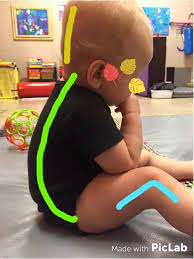 HET MAXI COSI-EFFECT

Op de foto zie je een ventje van 11 maanden oud. Hij zit met een ronde rug en strakke, kromme beentjes. De kromming zet zich door in zijn nek en beïnvloedt de stand van zijn hoofd en daarmee ook zijn zicht, die naar beneden is gericht. Zijn hoofdje is afgeplat. Bij een baby van deze leeftijd hoor je echter een rond hoofdje, flexibele benen en de rug in een S-kromming te zien. Deze slechte lichaamshouding is het resultaat van teveel tijd in een Maxi Cosi, wip- of ander stoeltje wat ervoor zorgt dat het bekken en de schouders van de baby niet vrij naar voren en achter kunnen bewegen en zijn lichaam op slot gaat. In die houding ontstaat er compressie van de ruggenwervels en is de baby ook niet goed in staat te vrij te ademen of om te volgen met zijn ogen. Ook dit heeft effect op de visuele ontwikkeling van de baby. Doordat de ruggengraat in een C-vorm staat, zal deze baby ook niet graag kruipen en al snel willen gaan staan. Zodoende slaat hij een belangrijke mijlpaal over.

Hoe kan je dit voorkomen?
 Gebruik een Maxi Cosi alleen voor transport en haal je baby er bij aankomst er meteen weer uit, ook al slaapt je kindje. Een baby moet zich vrij kunnen bewegen om zich goed te ontwikkelen, en dat heeft ook het brein nodig om die o zo belangrijke verbindingen te gaan maken.
 Zorg ervoor dat je baby genoeg tijd doorbrengt op de buik, de zgn. tummy time. Hierdoor ontstaat de S-curve die zich in de ruggengraat moet ontwikkelen. Deze S-curve is belangrijk om goed te kunnen kruipen en lopen en om een rechte, open lichaamshouding te ontwikkelen. BLIJF WEL BIJ EEN BABY ALS HIJ OF ZIJ OP DE BUIK LIGT! Als je merkt dat de baby moe wordt leg hem dan weer op de rug! Baby’s slapen altijd op de rug in verband met het risico op wiegendood. 
 Gebruik geen hulpmiddelen die de baby vastzetten in zijn houding (zoals zithulpjes, schommels of loopstoeltjes), maar een speelmat op de vloer.

Een baby die veel in een Maxi Cosi zit, wordt ook wel een 'Bucket baby' genoemd. Een baby die als het ware in een emmer wordt rondgedragen van de ene naar de andere plek, waarbij zijn lijfje naar die emmer wordt gevormd. Geef je baby dus voldoende ruimte en vrijheid èn de tummy time om ervoor te zorgen dat het geen Bucket Baby wordt.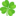 Speelgoed wassen : Hard speelgoed zoals lego moet halfjaarlijks worden gereinigd (kan gemakkelijk in een kussensloop in de wasmachine). Stoffen speelgoed zoals knuffels en verkleedkleren moeten maandelijks worden gewassen. Zwembadjes: Het water waarmee het badje gevuld wordt moet van drinkwaterkwaliteit zijn. Ververs het water bij intensief gebruik het liefst enkele keren per dag. In ieder geval dient een badje dagelijks schoongemaakt te worden en na gebruik droog opgeborgen te worden. Vloeren waarop kinderen met blote voeten lopen moeten stroef zijn om uitglijden te voorkomen. De zwembadjes moeten hygiënisch en veilig zijn. Kinderen mogen niet eten en drinken in het zwembad. Kinderen altijd onder direct toezicht laten spelen in het zwembad. EEN PEUTER KAN AL IN 10 CM WATER VERDRINKEN !!! Dus ben je aan het bellen, of moet even iemand naar de wc, alle kinderen uit bad en meenemen naar binnen. Zandbak: De zandbak moet een deksel hebben en afgesloten zijn als de kinderen er niet in spelen. Zand in de zandbak jaarlijks vervangen.Teken Door een tekenbeet kun je de ziekte van Lyme oplopen, als het dier besmet is met de bacterie Borrelia. Zorg dus dat je de teek snel verwijdert. In Nederland lopen jaarlijks naar schatting 1,2 miljoen mensen een tekenbeet op. Het aantal teken neemt toe, waarschijnlijk doordat steeds meer natuurgebieden aan elkaar worden gekoppeld en de teek zich makkelijker kan verspreiden. Teken worden actiever naarmate de temperatuur stijgt. De meeste tekenbeten komen voor in de maanden mei, juni en juli. Een piepklein spinnetje Een teek is een piepklein spinnetje van 1 tot 3 millimeter groot. Onvolwassen teken (nimfen) zijn waarschijnlijk de belangrijkste overbrengers van besmettingen op de mens. Teken komen vooral voor in bossen, heidevelden, weilanden en duingebieden, maar je kunt ze ook gewoon in de tuin aantreffen. De meeste tekenbeten vinden plaats in het bos en in de tuin. Tekenbeet Een tekenbeet kan op elke plek op het lichaam voorkomen. Teken hebben wel een voorkeur voor warme plaatsen, zoals de bilnaad, de liezen en de knieholtes. Ook op het hoofd en achter de oren komen ze vaak voor. De teek boort zich met zijn kop in de huid en zuigt bloed op. Daardoor kan hij opzwellen tot een bolletje van wel 1 centimeter in doorsnee. Na een paar dagen laat de teek meestal vanzelf weer los. Een teek die zich heeft volgezogen met bloed kan een doorsnee bereiken van 1 cm. Tips voor het verwijderen van een teek  Gebruik, voordat je de teek verwijdert, geen alcohol, jodium, olie of andere middelen.  Pak de teek zo dicht mogelijk bij de huid beet, bij voorkeur met een puntige pincet of speciaal teken verwijderinstrument. Probeer niet op het lijfje van de teek te drukken.  Trek de teek er langzaam uit. Als een stukje van de kop van de teek in de huid achterblijft, is dat ongevaarlijk. Dat komt er op den duur vanzelf weer uit.  Ontsmet het beetwondje na het verwijderen van de teek met 70% alcohol of jodium.  Noteer de datum waarop je of het kind is gebeten in je agenda en meldt het bij de ouders.  Houd daarna tot 3 maanden na de tekenbeet de huid rondom de beet in de gaten. Wespen : Het is raadzaam wespensteken zoveel mogelijk te proberen te voorkomen door de volgende maatregelen te nemen:  Wees erg voorzichtig met buiten eten en drinken wanneer er wespen in de buurt zijn. Dek eten zo lang mogelijk af en controleer iedere hap of slok. Laat kinderen niet zonder toezicht buiten eten.  Sla niet naar wespen. U maakt hen bang en vergroot daarmee de kans op steken. Beweeg zo min mogelijk tot de wesp is weggevlogen.  Vermijd plaatsen waar veel wespen zijn. Laat wespennesten door de gemeente verwijderen.  Wees zuinig met het gebruik van sterk geurende parfums, zepen en andere huidverzorgingsproducten. Wespen worden hierdoor aangetrokken. Dit geldt overigens ook voor de geur van transpiratievocht.  Zijn kinderen overgevoelig of allergisch voor wespensteken, tref dan aanvullende voorzorgsmaatregelen ! Overleg met de ouders over hoe om te gaan met de allergie.Luizen Hoofdluis is erg besmettelijk. Maar volgens het RIVM hoef je niet meer het hele huis overhoop te halen om ze te bestrijden. Kammen en wassen zou volstaan om luizen en neten te behandelen. Een luis is niet gevaarlijk, maar wel vervelend. Je kunt er vreselijke jeuk van krijgen. En als je kind het heeft, ben je na een week waarschijnlijk zelf aan de beurt. Want hoofdluizen zijn erg besmettelijk. Hoofdluis wordt hoofdzakelijk overgebracht door direct haar-haarcontact. Ze kunnen al tijdens een knuffel of zoen van het ene hoofd naar het andere lopen. De eerste eitjes komen na een week uit. In een maand legt een luis zo’n 250 eitjes. Daarna gaat het beestje dood. De rol van overdracht via kammen, mutsen, jassen, petten, sjaals, koptelefoons, knuffels en beddengoed is volgens het RIVM nooit wetenschappelijk aangetoond. Haren wassen helpt niet tegen luizen. En ze zitten net zo lief op vies als op schoon haar. Bovendien kunnen ze prima overleven in water. Controleer daarom regelmatig het haar van je kind. Luizeneitjes (neten) lijken een beetje op roos: het zijn grijswitte korreltjes of puntjes in het haar. Het verschil is dat roos los zit, terwijl luizeneitjes vastgeplakt zitten aan het haar. De luizen zelf zijn moeilijker te vinden, omdat ze zich verplaatsen. Ze zijn ongeveer 3 mm groot en zijn grijsblauw of roodbruin van kleur. Een roodbruine luis heeft net bloed gezogen. Je kunt ze goed zien als je het haar kamt met een speciale luizenkam - boven een wit vel papier of boven de wasbak. Vergeet ook je eigen haar niet en dat van eventuele andere gezinsleden. Heeft je kind luizen, meldt het dan op school en aan andere betrokkenen zoals ouders van vriendjes, de oppas of de sportclub. Mogelijk heeft het anderen ook besmet. Je hoeft je kind niet thuis te laten, maar het is wel belangrijk dat alle besmette personen tegelijk worden behandeld. Anders kunnen ze elkaar weer besmetten. De website www.luizenradar.nl brengt in kaart wat ‘risicogebieden’ zijn. Ouders en schoolbesturen kunnen besmettingen aangeven op de site. Ook wordt de verkoop van hoofdluisproducten in de gaten gehouden. Er zijn twee manieren om van de luizen af te komen:2 weken lang elke dag kammen met een netenkam (daarmee vang je zowel luizen als neten). Het dagelijks uitkammen van de luizen en neten (dood of levend) voorkomt dat tussentijds uitgekomen nimfen uitgroeien tot volwassen luizen en voorkomt daarmee dat nieuwe eitjes gelegd worden. Gebruik crèmespoeling om pijnloos te kammen. Vastgeplakte neten kun je eventueel losweken door een doekje met azijn op het haar te deppen. Of 2 weken lang elke dag kammen met een luizenkam en een anti-hoofdluismiddel gebruiken. Deze methode is bewezen effectief. Er zijn vele middelen op de markt. Kies bij voorkeur voor een middel waar dimeticon in zit, daartegen kan de luis niet resistent worden. Huis overhoop : Het RIVM kwam in maart 2011 met belangrijke aanpassingen in de richtlijn hoofdluis. De belangrijkste wijziging was dat maatregelen zoals het wassen van beddengoed, knuffels en jassen en het stofzuigen van de auto niet meer nodig zijn. Ook ook de luizencape wordt als overbodig gekwalificeerd. In de nieuwe richtlijn wordt de nadruk gelegd op het kammen eventueel in combinatie met een behandeling van het haar met een antihoofdluismiddel. Het RIVM verklaarde dat de overdracht door bijvoorbeeld beddengoed van hoofdluis nooit wetenschappelijk is bewezen. Het is overigens ook niet wetenschappelijk aangetoond dat luis niet door linnen of kammen worden overgedragen. Wil je het zekere voor het onzekere nemen, dan kun je nog vasthouden aan de oude richtlijnen: Luizen, hoe krijg je ze weg (na 7 dagen herhalen!) Was alles dat je kind tot 2 dagen terug gebruikt heeft minimaal 10 minuten op ten minste 60 graden. Denk aan kleding, beddengoed, jassen, dassen, mutsen, verkleedkleren en knuffels. Of verhonger de luizen door de spullen 24 uur in de diepvries te leggen, of door ze 48 uur in een gesloten zak te bewaren bij kamertemperatuur . Kammen en borstels uitkoken of ontsmetten met 70 % alcohol (of meewassen in de vaatwasser op 70 graden) Vloerbedekking en (auto)meubels stofzuigen. Gooi de stofzak weg. Luizen voorkomen:  Leen geen borstels, mutsen en dergelijke uit Hang jassen aan kapstokken minimaal 15 cm uit elkaar (luizen kunnen niet springen)Geef je kind een plastic zak om zijn jas en muts in op te hangen of laat het een luizencape gebruiken. Steeds meer scholen stellen het gebruik van een luizencape trouwens verplicht.Voedselhygiëne Omdat we binnen het verblijf ook voedsel en drinken bereiden en nuttigen, houden wij ons aan de wettelijke regels die zijn opgenomen binnen de warenwet. Op deze manier beperken we het risico op besmetting of voedselvergiftiging: Boodschappen die zijn binnengekomen worden direct op de juiste plek opgeborgen  Open producten worden voorzien van datum  Voedsel en drinkflessen worden alleen bereid op de daarvoor bestemde plekken Gekoelde producten worden bewaard in de koelkast bij een temperatuur die ligt tussen de 4 en 7 graden celsius  Bij producten volgen wij de bewaar- en bereidingsadviezen op de verpakking  Restjes eten worden weggegooid en niet opnieuw aangeboden  Gekoelde producten die langer dan 3 kwartier buiten de koelkast zijn geweest worden weggegooid Zieke kinderen : zie pedagogisch beleidsplan, en de richtlijnen van het RIVMSchone speel- en leefomgeving Gezondheid begint bij een schone speel- en leefomgeving. Kinderen horen op te groeien in een veilige en gezonde omgeving. Hierbij is het een eerste vereiste dat de binnen- en buitenruimte van de gastouderopvang schoon en hygiënisch is. De gastouders zijn gezamenlijk verantwoordelijk voor het schoonmaakbeleid. Een gezond binnenklimaat Het binnenmilieu is de leefomgeving binnen in een gebouw. Voor een gezond binnenmilieu zijn de volgende factoren van belang: luchtverversing, temperatuur en vochtbalans en de kwaliteit van de (binnen)lucht. Onderstaande maatregelen worden in acht genomen om de luchtkwaliteit goed op peil te houden:  Er wordt voldoende geventileerd. De bovenramen in de GASTOUDEROPVANG staan in de zomer altijd open, in de winter staan ze deels open. Ventilatie is het proces waarbij ‘verse” lucht buiten naar binnen wordt toegevoerd en gebruikte lucht van binnen naar buiten wordt afgevoerd. Vooral bij infectieziekten die via in de lucht zwevende kleine druppeltjes worden overgedragen is een goede ventilatie belangrijk om verspreiding van de ziekte tegen te gaan. Daarnaast is ventilatie ook belangrijk voor het afvoeren van hinderlijke geuren en anderszins schadelijke stoffen. In de winterperiode zetten we de afzuiging aan.  We proberen ervoor te zorgen dat er binnen altijd een aangename temperatuur is van minimaal 18 graden  We gebruiken geen spuitbussen (verf, haarlak en luchtverfrissers in de ruimte met kinderen)  Er wordt alleen lijm op waterbasis gebruikt  We gebruiken geen wasbenzine, terpentine, verfafbijtmiddelen of andere chemicaliën met oplosmiddelen waar kinderen bij zijn  We gebruiken geen sterk geurende producten en gebruiken reinigingsmiddelen met zo weinig mogelijk geur Een gezond buitenmilieu Schoonhouden buitenruimte Wanneer kinderen buitenspelen checkt een pedagogisch medewerker altijd eerst de buitenruimte op de aanwezigheid van ongedierte, brandnetels, uitwerpselen van dieren, (zwerf)afval en andere zaken die een risico vormen voor de veiligheid en daarmee ook de gezondheid van kinderen. Is er iets niet in orde dan wordt dit direct verholpen of er worden maatregelen genomen om ervoor te zorgen dat de gezondheid van kinderen niet in gevaar komt. Teken en insectenbeten Tekenbeten kunnen voorkomen worden door het gras laag te houden, dit wordt ook wekelijks gemaaid. Als er toch een teek op de huid van een kind gevonden wordt, moet deze zo snel mogelijk verwijderd worden met behulp van een tekenpincet. Wespen en bijen veroorzaken nare pijnlijke steken. Ze worden aangetrokken door zoete geuren. De kinderen worden voor het naar buiten gaan gecontroleerd op plakkerige handen en monden. Wanneer een kind door een bij/wesp gestoken wordt, wordt direct de angel verwijderd en het gif uitgezogen. Daarna leggen we eventueel een coldpack op het wondje, ter verkoeling en verzachting van de pijn. Er kan Azaron op de plek gesmeerd worden. Soms treedt na een wespen – of bijensteek een heftige allergische reactie op (zwelling, ernstige benauwdheid, verwardheid en/ of bewusteloosheid). We zijn hier alert op en waarschuwen in dat geval de ouders en in ernstige gevallen ook een arts en/of ambulance. Gezondheid: leren omgaan met risico’s Wij leren kinderen actief om te gaan met (kleine) gezondheidsrisico’s. Door uit te leggen waarom we met elkaar bepaalde afspraken hebben gemaakt en ze te leren hoe we risico’s kunnen beperken, maken we ons verblijf nog gezonder. We leren kinderen:  Wanneer en hoe zij hun handen moeten wassen  Dat zij niet richting een ander niezen of hoesten  Dat zij niet in de zandbak of het zwembadje mogen eten of drinkenOmgang met kleine risico`s Kleine Fysieke risico`s: Onze missie is om de kinderen die bij GOB de Veenborg komen een zo veilig en gezond mogelijke opvang te bieden. We proberen ziekte of ongelukken of een onhygiënisch klimaat zo veel mogelijk in te dammen. Maar met overbescherming doen we de kinderen uiteindelijk ook niet veel goeds. Daarom beschermen we kinderen tegen onaanvaardbare risico`s en werken we dagelijks met aanvaardbare risico`s. Een bult een schaafwond een val over speelgoed het kan gebeuren. Deze dingen ervaren kinderen in de thuissituatie en bij GOB de Veenborg in het spel ook. Sterker nog er zitten zelf positieve kanten aan deze ongelukjes. - Het heeft een positieve invloed op de fysieke gezondheid - Het vergroot het zelfvertrouwen en zelfredzaamheid en doorzettingsvermogen. – Het vergroot de sociale vaardigheden. Leren omgaan met deze risico`s is erg belangrijk voor kinderen. Door het ervaren van risicovolle situaties tijdens het spelen ontwikkelen kinderen risicocompetenties. Ze leren risico`s inschatten en ontwikkelen cognitieve vaardigheden om de juiste afweging te maken wanneer een risicovolle situatie zich voordoet. Het nemen van risico is een onderdeel voor effectief leren. Risicovol spelen ontwikkeld een positieve houding van ``Ik kan het`` en daarmee gaat een kind uitdagingen meer zien als iets om van te genieten dan om te vermijden. Dat vergoot weer de onafhankelijkheid en zelfvertrouwen. Het leren omgaan met risico`s heeft een positieve invloed op de fysieke en mentale gezondheid van kinderen en op het ontwikkelen van sociale vaardigheden. Kinderen staan sterker in hun schoenen en kunnen conflicten beter oplossen en emoties herkennen van speelmaatjes. Bewegingen die veel voorkomen bij het spelen zoals ,slingeren klimmen ,rollen, hangen en glijden zijn niet alleen leuk voor de kinderen maar ook van essentieel belang voor de motorische vaardigheden balans en coördinatie. Kleine risico`s kunnen ook voorkomen door gebreken en defecten in de omgeving van het kind. Zodra dit wordt geconstateerd wordt het defecte speelgoed weggehaald en na reparatie pas weer terug gezet. Kleine emotionele risico`s Bij GOB de Veenborg zijn we ons er van bewust dat kinderen ook emotionele risico`s lopen. Kinderen kunnen schrikken van elkaar en van geluiden. De rookmelder kan afgaan, sommige kinderen kunnen daar heftig op reageren dat geld ook voor bladblazers of sirenes van hulpdiensten. Kinderen kunnen door schrik bepaalde angsten creëren dit zullen we altijd terug koppelen naar ouders toe samen kijken we hoe we deze angsten kunnen wegnemen of laten verminderen. Er zijn kinderen die moeite hebben met afscheid nemen bij de 1 is dit snel over en bij de ander kan dit een daadwerkelijk probleem worden. Het belangrijkste bij het halen en brengen van de kinderen in het begin is dat de gastouder en de ouders Vertrouwen uitstralen!
Hoe het kind zal reageren op deze veranderingen is van tevoren vaak niet te zeggen en kan afhangen van verschillende factoren. Hierbij kun je denken aan de leeftijd en het temperament van je kind, of de mate waarin het kind al gewend is aan andere mensen en nieuwe plekken. Ook speelt jouw eigen houding als gastouder, en de houding van de ouders een rol. Je kunt het kind helpen met wennen door rust en vertrouwen uit te stralen. Als de ouders bij het wegbrengen laten blijken dat het oké is om een dagje bij de gastouder te zijn, zal je kind daar ook meer vertrouwen in hebben.  Om ervoor te zorgen dat het kind zich emotioneel veilig voelt en niet verrast wordt door plotseling bij de gastouder gebracht te worden, kun je ervoor zorgen dat deze ochtenden hetzelfde zijn. Maak een ritueel van de dingen die ’s ochtends moeten gebeuren wanneer de ouders naar hun werk gaan. Als het herkenbaar is, zal je kindje de associatie steeds sneller maken en beter voorbereid zijn op de overgang van thuis naar de kinderopvang. Dag mama, zwaaien bij het raam, en gauw afleiden met een speeltje. Maak vooral duidelijke afspraken met de ouders over het halen en brengen, laat ze niet te lang blijven, dan wordt het alleen maar moeilijker om weg te gaan. Stuur de ouders een fotootje zodra het kind weer rustig is en lekker speelt! Kinderen kunnen ook schrikken van drukte en lawaai van de andere kinderen. Bij GOB de Veenborg denken we dat dit een klein risico is maar in sommige gevallen kan ontaarden in een groot emotioneel risicoHoe gaan we bij GOB de Veenborg om met kleine risico`s ? We maken goede afspraken en regels met de kinderen over wat wel en niet mag bij GOB de Veenborg en hoe we daarmee om gaan. Het blijft voor de Gastouders vooral een kwestie van herhalen.  Tijdens het buiten spelen is er continu toezicht op de kinderen, we proberen te wild spel te begeleiden naar rustiger spelgedrag en tonen andere initiatieven.  Kinderen die fysiek ruzie maken en elkaar pijn zullen we begeleiden in hun gedrag we reflecteren en stellen de vraag hoe zou je dit nu kunnen oplossen? We grijpen in waar nodig.  Gastouders zijn opgeleid om kinderen te helpen bij ongelukken. Ze hebben allen kinder EHBO en zullen handelen waar dat nodig is.  Kinderen wordt geleerd om het speelgoed waar ze niet meer mee spelen op te ruimen zodat het geen struikelgevaar vormt.  Wat betreft emotionele risico`s proberen de Gastouders direct in te springen om het moment dat zich een lawaaiige situatie voordoet. Er wordt uitgelegd wat er aan de hand is en waarom. We hebben er een gesprek over en proberen de rust te bewaren. De situatie wordt altijd terug gekoppeld naar de ouders.  Door afspraken regels en protocollen aanvaarden wij risico`s die slechts kleine gevolgen hebben voor de kinderen en leren ze hier op een juiste manier mee om te gaan. De pedagogisch gastouders moeten zich continu afvragen of bepaalde situaties aanvaardbaar zijn en een klein of groot risico vormen. 5- Regeling rondom Calamiteiten 5.1 EHBO Binnen onze GOB de Veenborg doen we er alles aan om te voorkomen dat een kind letsel oploopt als gevolg van een ongeluk(je). Toch is dit helaas niet altijd te voorkomen. Alle gastouders hebben een geregistreerd EHBO certificaat die door de minister van sociale zaken en werkgelegenheid is aangewezen als geregistreerde certificaten, zoals bedoeld in de Regeling Wet kinderopvang. Ieder jaar herhalen wij de EHBO. 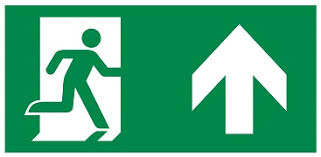 5.2 BHV Toch is er altijd een mogelijkheid dat er calamiteiten ontstaan zoals bijvoorbeeld brand. Kinderen zijn tijdens een noodsituatie niet zelfredzaam. Gastouders zijn dus niet alleen verantwoordelijk voor hun eigen veiligheid tijdens een calamiteit, maar ook voor die van de kinderen. Dit creëert extra druk op het organisatievermogen van de gastouders tijdens een calamiteit.  GOB de Veenborg gaat samen met iedere gastouder een helder en duidelijk ontruimingsplan opstellen. Voor ouders is het goed om op de hoogte te zijn van dit plan, niet alleen om te weten dat er ook op die momenten goed voor de kinderen gezorgd wordt, maar ook voor het geval u net op dat moment aanwezig bent op de opvang en zich dus plotseling midden in een calamiteit bevindt. Het is belangrijk om te weten dat: - Alle gastouders op de hoogte zijn van de ontruimingsprocedure en de ontruimingsprocedure is aan de muur geplakt. - Er jaarlijks een praktijkoefening georganiseerd gaat worden voor de gastouder en de kinderen. • Ontdekt u zelf de brand en gaat het om een klein brandje, probeer het dan te blussen met de aanwezige blusmiddelen. Neem geen risico! Ga met iedereen naar buiten en bel 112! • Zorg voor voldoende rookmelders. • Indien u het alarmsignaal/ontruimingssignaal hoort: sluit alle ramen van de betreffende ruimte. 5.3 	Ongevallen registratie Twee uitgangspunten voor de procedure melding, registratie en analyse van ongevallen zijn:  	Het melden en registreren van bedrijfsongevallen is een wettelijk vastgelegde verantwoordelijkheid van de werkgever. Een overzicht van ongevallen moet worden opgenomen in de risico-inventarisatie en –evaluatie (RI&E). Het zijn ongevallen die kinderen hebben opgelopen tijdens hun verblijf aan GOB de Veenborg of ongevallen door de werknemers van GOB de Veenborg. Beide worden gemeld en geregistreerd. de Arbodienst wil de werkgever ondersteunen bij het onderzoek en de analyse van ongevallen, maar kan niet de verantwoordelijkheid van de werkgever overnemen. Definitie Een bedrijfsongeval is elke onvoorziene gebeurtenis waardoor personen (werknemers, kinderen klanten of externen) letsel oplopen of waardoor materiële schade ontstaat. Dit kan dus een snee in de hand zijn die met een pleister wordt verbonden (EHBO ongeval) of een ongeval waarbij iemand van de trap valt en zijn been breekt. Ongevallen die gebeuren op weg naar en van het werk worden niet als arbeidsongeval aangemerkt. Ernstige ongevallen moeten direct aan de Arbeidsinspectie worden gemeld. Er is sprake van een ernstig ongeval als het slachtoffer aan de gevolgen ervan overlijdt of ernstig lichamelijk of geestelijk letsel oploopt. Van ernstig letsel is sprake als een slachtoffer schade aan de gezondheid heeft opgelopen die binnen 24 uur leidt tot opname in een ziekenhuis ter behandeling of observatie. Ook als er sprake is van (een vermoeden van) schade aan de gezondheid van blijvende aard is er sprake van ernstig letsel. Plan van AanpakTen tijde van het schrijven van het beleidsplan Veiligheid en Gezondheid zijn nog de volgende zaken te realiseren : voor zover we weten hebben we alles op orde 7 actualiseren veiligheid- en gezondheidsbeleid Het veiligheids- en gezondheidsbeleid is een levend document. Dat betekent dat het beleid nooit af is en bij veranderingen binnen het kinderverblijf, constateringen of bij incidenten wordt aangepast. Het beleid is een vast agendapunt binnen de teamvergaderingen in ieder kwartaal. 8 OudersVia nieuwsbrieven, emails en Portabase houdt GOB de Veenborg de ouders op de hoogte van de activiteiten ten aanzien van veiligheid en gezondheid. Wanneer er vragen zijn vanuit ouders worden deze, indien mogelijk, ter plekke beantwoordt. Wanneer de vraag voor meerdere ouders interessant zou kunnen zijn, wordt het onderwerp meegenomen in de nieuwsbrief, ouderavond of een informatieve mail. 